AP Environmental ScienceBiodiversity Hotspots Webquest									Name: _________________________________Go to the Conservation International website http://www.biodiversityhotspots.orgI.  Double click on the map on the home page of the website to open the link and find the locations of the 12 hotspots listed below.  Mark them by number on the world map below.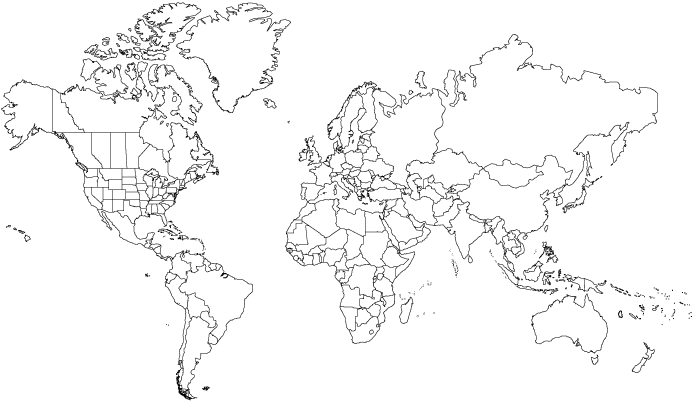 II.   Go to “Hotspots Science”, then choose “Hotspots Defined” from the menu on the left and answer these questions:	1.  Who first coined the term “hotspots” with reference to biodiversity?  When?	2.  What are the two criteria that an area must meet in order to qualify as a hotspot?III.   Go to “Hotspots in Peril.”	1.  List five reasons that hotspots are in peril.	2.  What is the IUCN and what is the name of the list it compiles of the conservation status of species worldwide? 	3.  Is there a relationship between hotspots and population density of humans?  Between hotspots and violence/war?IV.  Go to “Conservation Response.”	1.  We define conservation outcomes at three scales of ecological organization.  List them.	2.  Name four species-specific threats.	3.  What are three conservation responses to species-specific threats?	4.  What is the biggest threat to species?  (It is not species-specific.)	5.  What should be the “primary response to the biodiversity crisis”?	6.  How much might conservation efforts cost per year per hotspot?V.  Go to “Hotspots by Region” and read the overview for the following hotspots.  Complete this chart.Name of hotspotCharacteristics of regionExamples of animalsExamples of plantsMajor threatsCalifornia Floristic ProvinceCaribbean IslandsMesoamericaCerradoTropical AndesMediterranean BasinCoastal Forests of Eastern Africa  Guinean Forests of West AfricaMadagascar and the Indian Ocean IslandsHimalayaPhilippinesSouthwest Australia